Tirol radelt und das Biketeam Silz-Mötz ladet alle begeisterten Hobbyradler zur nächsten gemeinsamen Ausfahrt am Freitag den 05. Juli 2024 einladen!Treffpunkt:	Parkplatz Crazy Eddy, SilzUhrzeit:		14:30 oder später (hängt etwas vom Wetter ab)Datum: 	05. Juli 2024Wohin:		Silz – Ötz –Habichersee  – SilzAnmeldung: 	0650/5050112 Ob begeisterte E-Bikefahrer oder Bio-Bikefahrer alle sind herzlich eingeladen.Bitte kurz Bescheid geben ob E-Bike oder normal, damit wir die Ausfahrt in Gruppen aufteilen können!Bei Schlechtem Wetter (Regen) findet die Veranstaltung nicht statt!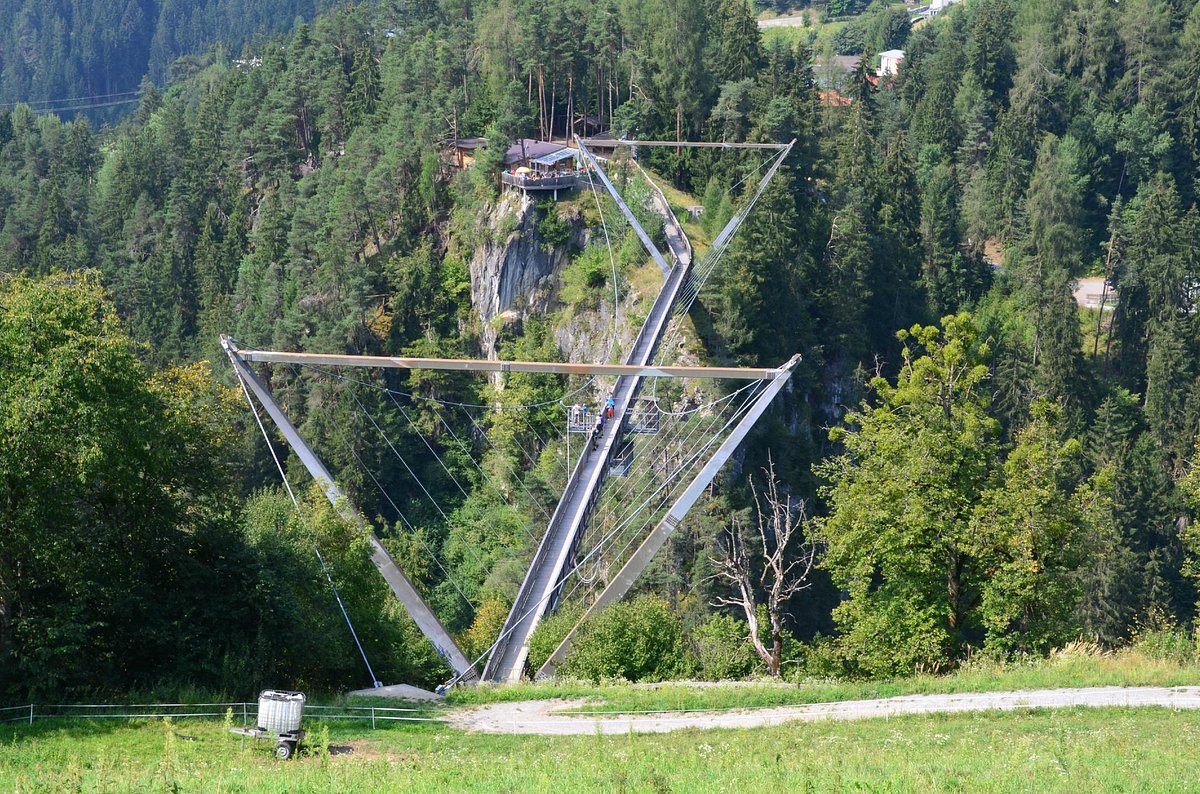 